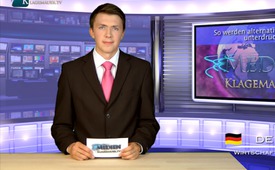 So werden alternative Energien unterdrückt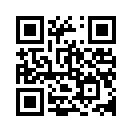 Der verstorbene Floyd Sweet (1912–1995) war Erfinder eines magnetischen Energiegenerators, der Raumenergie in nutzbaren elektrischen Strom umwandelte.Der verstorbene Floyd Sweet (1912–1995) war 
Erfinder eines magnetischen Energiegenerators, 
der Raumenergie in nutzbaren elektrischen
Strom umwandelte. Der Generator konnte eineinhalb 
Millionen Mal mehr Strom abgeben, als Elektrizität 
gebraucht wurde, um ihn in Gang zu setzen.
Ende der 80er-Jahre begegnete Sweet im Supermarkt
ein gut gekleideter Herr. Der Mann hielt ein Foto 
in seiner Hand, das Sweet in seiner vermeintlichen
Privatsphäre bei der Arbeit am Energiegenerator 
zeigte. Sweet konnte sich nicht
erklären, wie dieses Foto ohne sein Wissen 
entstanden war. Der Mann sagte zu Sweet, 
dass es nicht auszuschließen sei, dass er aus dem Weg 
geräumt werde, wenn er mit seinen Forschungen nicht 
aufhöre. In dieser Zeit bekam Sweet zu
jeder Tages- und Nachtzeit anonyme Anrufe und 
Todesdrohungen. Die Polizei installierte eine 
Fangschaltung zu Sweet’s Telefonleitung und über einem
Zeitraum von sechs Monaten gingen 480 Anrufe aus allen 
Teilen der Vereinigten Staaten ein. Doch die Anrufe 
kamen von Münzfernsprechern. So
konnte die Polizei die Anrufer nicht ermitteln. Zeitweise
unterbrach Sweet seine Forschungen aus Sorge um seine kranke 
Frau. In diesen Zeiten hörten auch die Belästigungen auf. 
Sweet wurde also professionell überwacht. Wie lange können 
diese boshaften Gesellen, die seit über hundert Jahren der 
Menschheit die Freie Energie vorenthalten, diese noch 
unterdrücken? Bringen auch Sie diese Verbrechen ans Licht 
indem sie diesen Sender weiterempfehlen und bekannt machen! 
Denn wie sagte schon Robert F. Kennedy: 
„Fürchte nicht den Pfad der Wahrheit, fürchte den Mangel an 
Menschen, die diesen gehen.“
Gehen sie mit uns den Pfad der Wahrheit und schweigen sie 
nicht mehr zu dem Unrecht auf dieser Welt. Schalten sie auch 
morgen wieder ein. Bis zum nächsten mal bei Klagemauer.tvvon mfQuellen:Buch von Jeane Manning: Freie Energie, Omega-Verlag 1996Das könnte Sie auch interessieren:#FreieEnergie - www.kla.tv/FreieEnergieKla.TV – Die anderen Nachrichten ... frei – unabhängig – unzensiert ...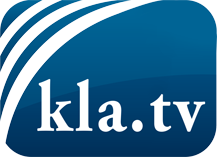 was die Medien nicht verschweigen sollten ...wenig Gehörtes vom Volk, für das Volk ...tägliche News ab 19:45 Uhr auf www.kla.tvDranbleiben lohnt sich!Kostenloses Abonnement mit wöchentlichen News per E-Mail erhalten Sie unter: www.kla.tv/aboSicherheitshinweis:Gegenstimmen werden leider immer weiter zensiert und unterdrückt. Solange wir nicht gemäß den Interessen und Ideologien der Systempresse berichten, müssen wir jederzeit damit rechnen, dass Vorwände gesucht werden, um Kla.TV zu sperren oder zu schaden.Vernetzen Sie sich darum heute noch internetunabhängig!
Klicken Sie hier: www.kla.tv/vernetzungLizenz:    Creative Commons-Lizenz mit Namensnennung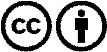 Verbreitung und Wiederaufbereitung ist mit Namensnennung erwünscht! Das Material darf jedoch nicht aus dem Kontext gerissen präsentiert werden. Mit öffentlichen Geldern (GEZ, Serafe, GIS, ...) finanzierte Institutionen ist die Verwendung ohne Rückfrage untersagt. Verstöße können strafrechtlich verfolgt werden.